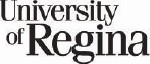 FACULTY OF SOCIAL WORKMSW PROGRAMFinal Practicum Evaluation (Field and Research)This form is to be completed for all MSW students who undertake a practicum (Field or Research) in such areas as clinical practice, policy analysis and development, program delivery, research, community development and other related social work practice. The form will be completed at the end of the practicum. The Professional Associate will discuss the evaluation with the practicum student who will add her/his comments and sign the evaluation. The Academic Supervisor will meet with the student and Professional Associate following the evaluation process and submits the completed Final Practicum Evaluation Form to the MSW Graduate Studies Coordinator, Faculty of Social Work, University of Regina, Regina, SK S4S0A2.EXPECTED LEVEL OF ACHIEVEMENTUpon completion of the MSW placement, "MSW students are able to apply knowledge of a variety of social work theories and perspectives to critically analyze professional and institutional practices" (CASWE, 2014, p.10). Over the course of the placement the student is expected to demonstrate an advanced level of practice in which the student "develops professional identities as practitioners whose professional goal is to facilitate the collective welfare and wellbeing of all people to the maximum extent possible" (CASWE, 2014, p.9). Upon completion of the MSW placement, the MSW student is to demonstrate a strong grounding in social work theory and practice, critical thinking and reasoning skills, initiative, independent capacity in addressing issues and problems, reflective practice, fluidity in moving theory into practice and practice into theory and adherence to social work values and ethics in professional practice.RATING SCALE:Unacceptable: The student demonstrates little understanding of the skill and knowledge base needed to achieve this objective in practice.The student understands the skill(s) required but has limited ability to adopt in practice.The student understands the skill(s) required and makes tentative attempts to put it into practice. More practice is needed.The student has demonstrated effective use of the required skill(s).The student uses the required skill(s) regularly and appropriately as part of his/her interpersonal style.Please include additional descriptive statements to describe the student's progress. You may enter N/A where not applicable.Part A (add additional pages as required)For each learning objective identified in the Practicum Proposal assess:The student's progress in achieving the objective (whether or not the objective is being achieved and if not, the reason for this)How is the student achieving the objective (methods, tasks, etc.)Assign an overall ratingDescribe necessary action to take (if required)Part BUsing the same rating scale, please assess the student's practice and critical awareness of:Overall Performance of Professional DutiesTHE STUDENT HAS COMPLETED HER/HIS PRACTICUM WITH ASignatures:Student Name:Agency/Organization:Professional Associate Name:Final Evaluation Date:Practicum Period: FromTo Learning Objective 1:Learning Objective 1:Student's progress in achieving objective (if not achieved at all, why?)Student's progress in achieving objective (if not achieved at all, why?)How was the objective achieved?How was the objective achieved?OVERALL RATING?Action (if required)Action (if required)Learning Objective 2:Learning Objective 2:Student's progress in achieving objective (if not achieved at all, why?)Student's progress in achieving objective (if not achieved at all, why?)How was the objective achieved?How was the objective achieved?OVERALL RATING?Action (if required)Action (if required)Learning Objective 3:Learning Objective 3:Student's progress in achieving objective (if not achieved at all, why?)Student's progress in achieving objective (if not achieved at all, why?)How was the objective achieved?How was the objective achieved?OVERALL RATING?Action (if required)Action (if required)Learning Objective 4:Learning Objective 4:Student's progress in achieving objective (if not achieved at all, why?)Student's progress in achieving objective (if not achieved at all, why?)How was the objective achieved?How was the objective achieved?OVERALL RATING?Action (if required)Action (if required)Learning Objective 5:Learning Objective 5:Student's progress in achieving objective (if not achieved at all, why?)Student's progress in achieving objective (if not achieved at all, why?)How was the objective achieved?How was the objective achieved?OVERALL RATING?Action (if required)Action (if required)Student Comments:Student Comments:Professional Associate Comments:Professional Associate Comments:Social Work theories, approaches and techniques in achieving their objectives:Anti-oppressive practice skills:Social work practice skills:Critical and reflective practice skills:Social work ethical practice:1. Advanced professional development shown in work undertaken in practicum1. Advanced professional development shown in work undertaken in practicum1. Advanced professional development shown in work undertaken in practicum1. Advanced professional development shown in work undertaken in practicumFairGoodVery GoodExcellent2. Evidence of expanded knowledge in theory/practice undertaken in practicum2. Evidence of expanded knowledge in theory/practice undertaken in practicum2. Evidence of expanded knowledge in theory/practice undertaken in practicum2. Evidence of expanded knowledge in theory/practice undertaken in practicumFairGoodVery GoodExcellent3. Ability to organize and complete assigned work promptly3. Ability to organize and complete assigned work promptly3. Ability to organize and complete assigned work promptly3. Ability to organize and complete assigned work promptlyFairGoodVery GoodExcellent4. Evidence of self-reflection, critical thinking skills and inner personal growth4. Evidence of self-reflection, critical thinking skills and inner personal growth4. Evidence of self-reflection, critical thinking skills and inner personal growth4. Evidence of self-reflection, critical thinking skills and inner personal growthFairGoodVery GoodExcellentPASSFAILProfessional Associate (Print Name)Professional Associate SignatureAgency NameDateAcademic Supervisor SignatureDateStudent SignatureDate